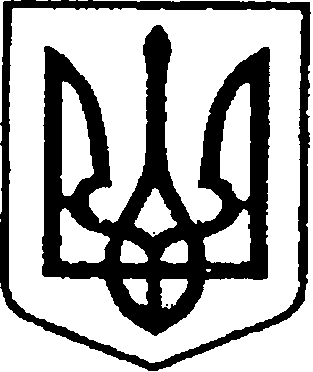 УКРАЇНАЧЕРНІГІВСЬКА ОБЛАСТЬМІСТО НІЖИНМ І С Ь К И Й  Г О Л О В А  Р О З П О Р Я Д Ж Е Н Н Явід  01 листопада 2021 р.	            м. Ніжин		                            № 290Про створення Робочої групи з розробки Плану вдосконаленняпослуги «Послуги первинної                                                                                медичної допомоги»Відповідно до статей 42, 59, 73 Закону України «Про місцеве самоврядування в Україні», Регламенту виконавчого комітету Ніжинської міської ради VIII скликання, затвердженого рішенням Ніжинської міської ради Чернігівської області  від 24 грудня 2020 року № 27 - 4/ 2020 та враховуючи результати опитування мешканців Ніжинської територіальної громади, яке проводилося з 21 квітня по 31 травня у рамках Програми DOBRE:	  1.Створити робочу групу з розробки Плану вдосконалення послуги «Послуги первинної медичної допомоги»» (що додається).	2.Робочій групі розробити План вдосконалення послуги «Послуги первинної медичної допомоги»». 	3.Відділу економіки та інвестиційної діяльності виконавчого комітету Ніжинської міської ради (Гавриш Т.М.) забезпечити оприлюднення цього розпорядження на офіційному сайті Ніжинської міської ради.	4.Відділу з питань діловодства та роботи зі зверненнями громадян апарату виконавчого комітету Ніжинської міської ради (Остапенко С.В.) довести зміст цього розпорядження до відома членів робочої групи. 	5.Контроль за виконанням даного розпорядження покласти на першого заступника міського голови з питань діяльності виконавчих органів ради     Вовченка Ф.І.Міський голова                                                                 Олександр КОДОЛАВІЗУЮТЬ: Начальник відділу економікита інвестиційної діяльності                                                           Тетяна ГАВРИШПерший заступник міського головиз питань діяльності виконавчих органів ради	                      Федір ВОВЧЕНКОКеруючий справами виконавчого комітету Ніжинської міської ради                                              Валерій САЛОГУБНачальник відділу юридично-кадрового                               забезпечення                                                                                     В’ячеслав ЛЕГАСКЛАДробочої групу з розробки Плану вдосконалення послуги «Послуги первинної медичної допомоги»Перший заступник міського голови  з питань діяльності виконавчих органів ради                                 Федір  ВОВЧЕНКОДодаток до розпорядження міського голови№290 від  01 листопада 2021 р.№ПІБПосада1.Вовченко Федір Івановичголова робочої групи, перший заступник міського голови з питань діяльності виконавчих органів ради2.Охонько Сергій Миколайовичрадник міського голови3.Грозенко Ірина Вікторівназаступник міського голови з питань діяльності виконавчих органів ради4.Плетньова Тетяна Олександрівнаначальник  сектору інвестиційної діяльності5.Лях Владислав Михайловичголовний спеціаліст сектору інвестиційної діяльності6.Калініченко Оксана Андріївнат.в.о.   начальника відділу інформаційно-аналітичної роботи та комунікацій з громадськістю7.Даниленко Назар Олександровичдепутат молодіжної ради, за згодою8.Шаповалова Інеса Миколаївнадиректор Територіального центру соціального обслуговування (надання соціальних послуг) Ніжинської міської ради Чернігівської області9.Кірсанова Світлана Євгеніївнадепутат міської ради, голова постійної комісії міської ради з питань  освіти, охорони здоров’я, соціального захисту, культури, туризму, молодіжної політики та спорту10.Кузьменко Юлія ВолодимирівнаЧлен ГО «МістоN»